Korkmaz A153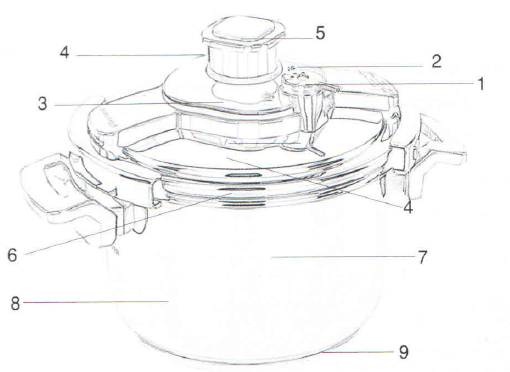 Před použitím výrobku si PROSÍM PEČLIVĚ PROČTĚTE PŘILOŽENÝ NÁVOD a seznamte se s instrukcemi pro správné použití výrobku. Vždy postupujte v souladu s bezpečnostními pokyny! Výrobek je navržen výhradně pro domácí použití. Nevhodné použití výrobku jinak než v souladu s pokyny pro použití může mít za následek zranění uživatele či poškození majetku a výrobce ani dovozce nenesou v těchto případech žádnou zodpovědnost.VAROVÁNÍ!Pokud je napájecí kabel poškozen, musí být opraven či vyměněn výhradně výrobcem, autorizovaným servisem nebo pověřenou osobou se srovnatelnou kvalifikací.Spotřebič nesmí používat děti, či osoby se změněným tělesným, smyslovým či psychickým stavem, či osoby bez patřičných znalostí a zkušeností, pokud nejsou pod dohledem a nebyly proškoleny.Děti si nesmějí se spotřebičem hrát ani v případě, že jsou pod dohledem.Spotřebič není konstruován pro použití s externím časoměřičem či systémem dálkového ovládání.Bezpečnostní upozorněníNenechávejte hrnec bez dozoru, pokud je pod tlakem.Před každým použitím zkontrolujte čistotu bezpečnostního ventilu, tlakového ventilu a těsnícího kroužku.Během vaření v hrnci narůstá tlak. Je mimořádně důležité uzavřít hrnec důkladně, tak aby těsnil. V opačném případě hrozí zranění osoby, či poškození produktu.V žádném případě nikdy neporušujte minimální či maximální plnění hrnce.Používejte výhradně originální součásti spotřebiče.Tlakový hrnec nesmí být použit bez tekutiny, v opačném případě hrozí jeho poškození.S hrncem manipulujte pouze za použití ochranných pomůcek!Obecné informacePro otevřeníTlačítko „open“ je umístěno pod rukojetí. Stiskněte tlačítko prstem, pro otevření víka, když je ventil tlakové regulace v pozici „steam purge“. Víko můžete odejmout zdvihem přímo nahoru.Pro zavřeníUmístěte víko přímo na hrnec, zatímco klipy na hrnci jsou otevřeny a ventil je nastaven do pozice „steam purge“. Pak stiskněte jedním prstem tlačítko „close“.Vložte jídlo k vaření, v minimálním udávaném množství. Minimální množství tekutiny a jídla by mělo zaujímat minimálně 1/3 kapacity hrnce. Pokud má jídlo tendenci narůstat, kynout či se zvětšovat, naplňte jím maximálně polovinu kapacity hrnce. U jakéhokoliv dalšího jídla, se vždy ujistěte, že nepřeplňujete maximální povolenou kapacitu.Zahájení vaření v tlaku.Nastavte ohřev na nejnižší vařící úroveň, jakmile pára unikne z ventilu.Čas vaření vypršel, vypněte ohřev.Pomalé vaření v páře krok za krokemPomalu otočte tlakový ventil z pozice II či III do pozice „steam purge“, pozice ze které unikne pára. !Pozor! Neotáčejte však do pozice „steam purge“ přímo. Otočte nejprve do pozice I, vyčkejte několik vteřin a posléze otočte do pozice „steam purge“. Pokud ohříváte na pozici I, můžete otočit do pozice „steam purge“ přímo, bez vyčkání.Upozornění: Unikající pára je extrémně horká.Varování: Nikdy neotevírejte víko silou.Ventil udržuje tlak a teplotu na následujících úrovních automaticky:Pozice I: 0,5 bar (50 kPa)Pozice II: 0,6 bar (60 kPa)Pozice III: 0,7 bar (70 kPa)„Steam purge“: Pozice pro postupnou redukci tlaku.Bezpečnostní tlak je ve výši okolo 1,4 bar (140 kPa), maximální tlak je 2,0 bar (200 kPa) pro tento hrnec.Vzduchový ventil:Pokud je hrnec pod tlakem, když je víko zavřené, vzduchový ventil drží tlak. Zatímco uvnitř hrnce vzrůstá tlak, vzduchový ventil je viditelný a hrnec je zamčený (nikdy neotevírejte hrnec silou – hrozí vysoké riziko zranění). Když pára není viditelná, hrnec není již pod tlakem a můžete jej otevřít. Pokud z jakéhokoliv neočekávaného důvodu ventil regulace tlaku neuvolní páru tak jak by měl, ventil jej uvolní v souladu s přednastavenou hodnotou.Bezpečnostní okno:Dalším bezpečnostním prvkem, je bezpečnostní ventil na vrchu víka. Když je v hrnci nadměrný tlak, těsnící kroužek uvolní tlak pomocí tohoto ventilu a pára může uniknout.Víko s těsnícím kroužkem:Těsnící kroužek je spotřební materiál, který je opotřebováván a musí být vyměněn v případě nutnosti. Důležité: Používejte výhradně originální náhradní díly.Plnící značky:Zobrazují hranice maximálního naplnění. Důležitá značka, nikdy nevařte bez tekutiny a nikdy nenaplňujte více než je maximální kapacita.Termální báze:Super-silná báze pro veškeré typy. Absolutně stabilní, garantuje nejlepší tepelné vlastnosti a úsporu energie.Před vařením:Před každým použitím se ujistěte, že bezpečnostní zamykací systém, regulátor tlaku a těsnící kroužek jsou čisté a funkční.Napňte hrnec tekutinou pro vytvoření nezbytné páry (voda, šťáva, apod.).Upozornění: Vždy přidejte adekvátní tekutinu. NIKDY nenechte tlakový hrnec vařit „na sucho“! Poté přidejte potraviny, které chcete uvařit.Tekutina a jídlo k vaření by mělo vyplnit nejméně 1/3 kapacity hrnce.Maximálně ½ kapacity, jídla které zvětšuje svůj objem.Maximálně 2/3 kapacity pro ostatní jídla.Prosím, sledujte ukazatel na boku hrnce.Prosím zkontrolujte, že se v hrnci nachází adekvátní prostor mezi jídlem k vaření a víkem s bezpečnostními ventily.Vaření v páře je jednoduché…1) Nastavte ohřev na nejvyšší stupeň:Umístěte hrnec s již nastavenými parametry na ohřívací desku a nechte ji ohřívat na maximální výkon. Pára začne unikat bezpečnostním ventilem s přibývajícím tlakem. Od tohoto momentu již nesmíte hrnec otevírat.2) V závislosti na plnosti hrnce, potrvá několik minut dokud nebude dosaženo požadovaného výkonu hrnce. V tomto případě začne pára unikat velmi brzy z ventilu regulace tlaku. Jídlo se začne vařit od tohoto momentu a můžete začít snižovat stupeň ohřevu podle potřeby.3) Na konci vaření, vypněte „hob“.4) Pára pomalu uniká: pomalu otočte tlakovým ventilem z pozice II nebo III na pozici I. Vyčkejte několik sekund a poté otočte do pozice „steam purge“.Když vaříte na pozici I, můžete do pozice „steam purge“ otočit přímo.Varování: Unikající pára je velmi horká, chraňte se před popálením a opařením, použitím ochranných prvků (např. ochranných rukavic)!5) Hrnec otevírejte, až poté co veškerá pára unikne z hrnce.Varování: Nikdy neotevírejte víko silou. Vypněte ohřev po dokončení vaření a sejměte hrnec z ohřívací desky.Je možno použít jeden z následujících způsobů uvolnění tlaku:1) Ponechte hrnec vychladnout: Vyčkejte, dokud červený pin na bezpečnostním ventilu kompletně nezmizí. Toto je doporučená metoda pro jídla, která mají tendenci nabývat na objemu.2) Rychlé uvolnění tlaku:Podržte hrnec pod studenou tekoucí vodou a nechte studenou vodu pomalu stékat na víko (NIKOLIV VŠAK NA PLASTOVÉ ČÁSTI) dokud červený pin na bezpečnostním ventilu kompletně nezmizí. V žádném případě však nepokládejte hrnec do vody! V hrnci je snížen tlak, jakmile zhasne červený pin. Poté nastavte ventil regulace tlaku do pozice „steam purge“. Jakmile vyjde i zbytek páry můžete hrnec vypnout a víko bude možné odejmout.Varování: Nikdy neotevírejte víko silou a nikdy nemanipulujte s bezpečnostními systémy v rozporu s návodem. Hrnec je možno otevřít pouze pokud již unikla veškerá pára a tlak.Čištění a údržbaOčistěte hrnec a příslušenství po každém použití, horkou vodou a šetrným čistícím prostředkem. V žádném případě nepoužívejte agresivní čistící prostředky!V PŘÍPADĚ JAKÝCHKOLIV NEJASNOSTÍ A POCHYBNOSTÍ SE OBRAŤTE NA DOVOZCE S PŘÍSLUŠNÝM DOTAZEM!